STUDY IN PROGRESSPursuing MBA (Human Resource) from Bharthiar University, CoimbatoreEDUCATIONAL QUALIFICATIONBachelor of Business Administration, (BBA): Appeared in 2013-16 from NES College, which is affiliated to the Bharthiar University.Certificationin Logistic and Supply Chain Management: From KELTRON,this is affiliated to the Government of Kerala.Internship As a part of logistics course got internship in a Custom Clearing and Forwarding Agent from 16th January 2017 TO 20thMarch 2017.ADDITIONAL QUALIFICATIONSMS OfficeTally Erp9PeachtreeDECLARATIONI do hereby declare that the above furnished details are true to the best of my knowledge and belief                  Place: ThrissurDate:							AJEESHCURRICULUM VITAE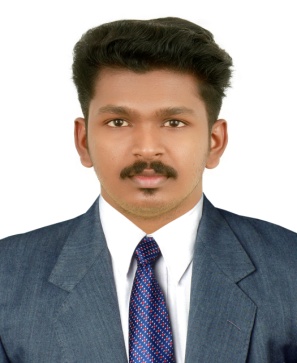 AJEESH Email:Ajeesh-396494@2freemail.com Personal Data:Age                :24Date of Birth :30-05-1996Sex              : MaleNationality    :IndianDomicile       :KeralaLanguages known:English         :(write, read, speak)Malayalam    :(write, read, speak)Hindi            :(speak)Tamil            :(speak)Career ObjectiveObtain a position of integrity to utilize my qualifications to the utmost. To use my potential along with my knowledge & training provided by Institution & organization. To contribute my sincere services & best of my duties on behalf of any organization I would join.ProfileTeam player with strong work ethic seeks job as a                                                                                                                                                                                    logistic coordinator in company to demonstrate skills in organizational methods.Knowledge of MS Excel with accounting level of application, certified and specialized in Tally Erp9 with excellent capabilities to adapt and learn new technologies, ensuring continuous skill enhancement.Strong technical skills and abilities to work under pressures with reputation of unwavering accuracy, credibility and integrity.Ability to thoroughly absorb and pick up new skillson the job.